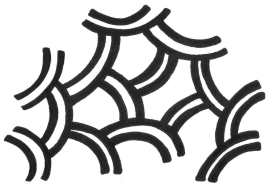 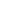 TE KUPENGA STONE SCULPTURE SOCIETY INCTreasurer, P.O. Box 6030, Moturoa, NEW PLYMOUTH Email: tksculpture@gmail.comAnnual Membership Renewal 
For Period from 1 July  to 30 June Member’s Name……………………………………………………………………………………………………Address………………………………………………………………………………………………...Occupation …………………………………………………………………………………………….Home Phone ……………………………………  Cell Phone ………………………………………..E-mail ………………………………………………………………………………………………….URL: ………………………………………………………………. …………………………………..Do you have skills, special interests or experience you may be able/willing to offer to help run the Club or events (e.g. technical mentoring, writing, design, IT, engineering, first aid, other languages):……………………………………………………………………………………………………………………………………………………………………………………………………………………………………………....Tick your membership category: an ASSOCIATE MEMBER (non-carving supporter who is supportive of club objectives; may attend club activities; vote; and hold elected office but does not pay the annual subscription) a FINANCIAL MEMBER (as above with additional rights to use the sculpting facilities).For financial membership please pay the annual membership fee as set by the last AGM$50 Cash/Cheque enclosed with this application $50 by direct credit to TSB 153942 0753835 00. Identify deposit with your name.MEMBERSHIP UNDERTAKINGThe Te Kupenga Stone Carving Society wishes to provide all member artists a pleasurable and safe experience on the carving site. To this end, we ask you to read and abide by the guidelines in the pamphlet Information for Members Te Kupenga Tikanga also available on www.tekupenga.comI agree:    Signed………………………………………………     Date ……………………………...CLUB RECORDS:Date subscription receivedReceipt NumberGmail list updatedMembership list updated: